КАРАР	ПОСТАНОВЛЕНИЕ29 июнь  2018 й.                                №  36                             29 июня .О внесении изменений в постановление №28 от 17.06.2016 года «Об утверждении Плана мероприятий по  противодействию коррупции в Администрации  сельского поселения Биляловский сельсовет муниципального района Баймакский район Республики Башкортостан на 2016-2018 года»          В целях приведения постановления №28 от 17.06.2016 года «Об утверждении Плана мероприятий по  противодействию коррупции в Администрации  сельского поселения Биляловский сельсовет муниципального района Баймакский район Республики Башкортостан на 2016-2018 года»в соответствие  с действующим законодательством, Администрация сельского поселения Биляловский сельсовет муниципального района Баймакский районПОСТАНОВЛЯЕТ:1. Внести дополнение в постановление Администрации сельского поселения Биляловский сельсовет муниципального района Баймакский район №28 от 17.06.2016 года «Об утверждении Плана мероприятий по  противодействию коррупции в Администрации  сельского поселения Биляловский сельсовет муниципального района Баймакский район Республики Башкортостан на 2016-2018 года» согласно приложения2. Обнародовать настоящее постановление на информационном стенде, расположенном в здании администрации сельского поселения и разместить на официальном сайте сельского поселения в сети «Интернет».3. Контроль за исполнением настоящего Постановления оставляю за собой.Глава сельского поселенияБиляловский сельсовет муниципального районаБаймакский районРеспублики Башкортостан	      И.Ш.СаптаровПриложение к постановлению Администрации                                                                                                                СП Бияловский сельсоветот 29 июня  . №361. Дополнить Перечень мероприятий по реализации Плана мероприятий по  противодействию коррупции в Администрации  сельского поселения Биляловский сельсовет муниципального района Баймакский район Республики Башкортостан на 2016-2018 года пунктом 15 следующей редакции:БАШ?ОРТОСТАН  РЕСПУБЛИКАҺЫРЕСПУБЛИКА  БАШКОРТОСТАНБАЙМАҠ РАЙОНЫМУНИЦИПАЛЬ РАЙОНЫНЫҢБИЛАЛ АУЫЛСОВЕТЫ  АУЫЛ  БИЛӘМӘҺЕ ХАКИМИӘТЕ453666, Билал ауылы,З.Биишева урамы,19Тел. 8(34751)4-85-30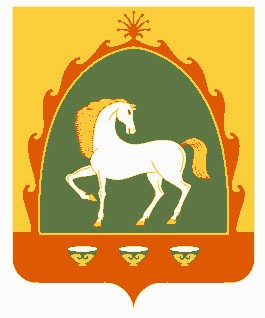 АДМИНИСТРАЦИЯ СЕЛЬСКОГОПОСЕЛЕНИЯ БИЛЯЛОВСКИЙ СЕЛЬСОВЕТМУНИЦИПАЛЬНОГО РАЙОНАБАЙМАКСКИЙ РАЙОН453666, с.Билялово,ул.З.Биишевой,19Тел. 8(34751)4-85-30N п/пСодержание мероприятийИсполнителиСроки исполненияПримерный объём финансирования(при необходимости)23415Проведение профилактических мероприятий по рассмотрению вопросов правоприменительной практики по результатам вступивших в законную силу решений судов, арбитражных судов о признании недействительными ненормативных правовых актов, незаконными решений и действий (бездействия) органов местного самоуправления и их должностных лиц в целях выработки и принятия мер по предупреждению и устранению причин выявленных нарушенийАдминистрация сельского поселения  по мере необходимостине требуется